Supplemental Material. Simulate Result IIIThe full results of CDRs for different conditions were presented in this supplemental material. The boxplots of AFIs for different conditions were presented in Figures S1 – S20. For convenient, let M1 = the SH-DINA model. M2 = the SH-DINO model, M3 = the SH-ACDM, and M4 = the SH-GDINA model.Table S1. CDRs of RFIs for different models with non-hierarchical attribute structures.Note. GM = data generation model; CM = calibration model.Table S2. CDRs of RFIs for different models with linear attribute structures.Note. GM = data generation model; CM = calibration model.Table S3. CDRs of RFIs for different models with convergent attribute structures.Note. GM = data generation model; CM = calibration model.Table S4. CDRs of RFIs for different models with divergent attribute structures.Note. GM = data generation model; CM = calibration model.Table S5. CDRs of RFIs for different models with unstructured attribute structures.Note. GM = data generation model; CM = calibration model.Table S6. CDRs of AFIs for different models with non-hierarchical attribute structures.Note. GM = data generation model; CM = calibration model.Table S7. CDRs of AFIs for different models with linear attribute structures.Note. GM = data generation model; CM = calibration model.Table S8. CDRs of AFIs for different models with convergent attribute structures.Note. GM = data generation model; CM = calibration model.Table S9. CDRs of AFIs for different models with divergent attribute structures.Note. GM = data generation model; CM = calibration model.Table S10. CDRs of AFIs for different models with unstructured attribute structures.Note. GM = data generation model; CM = calibration model.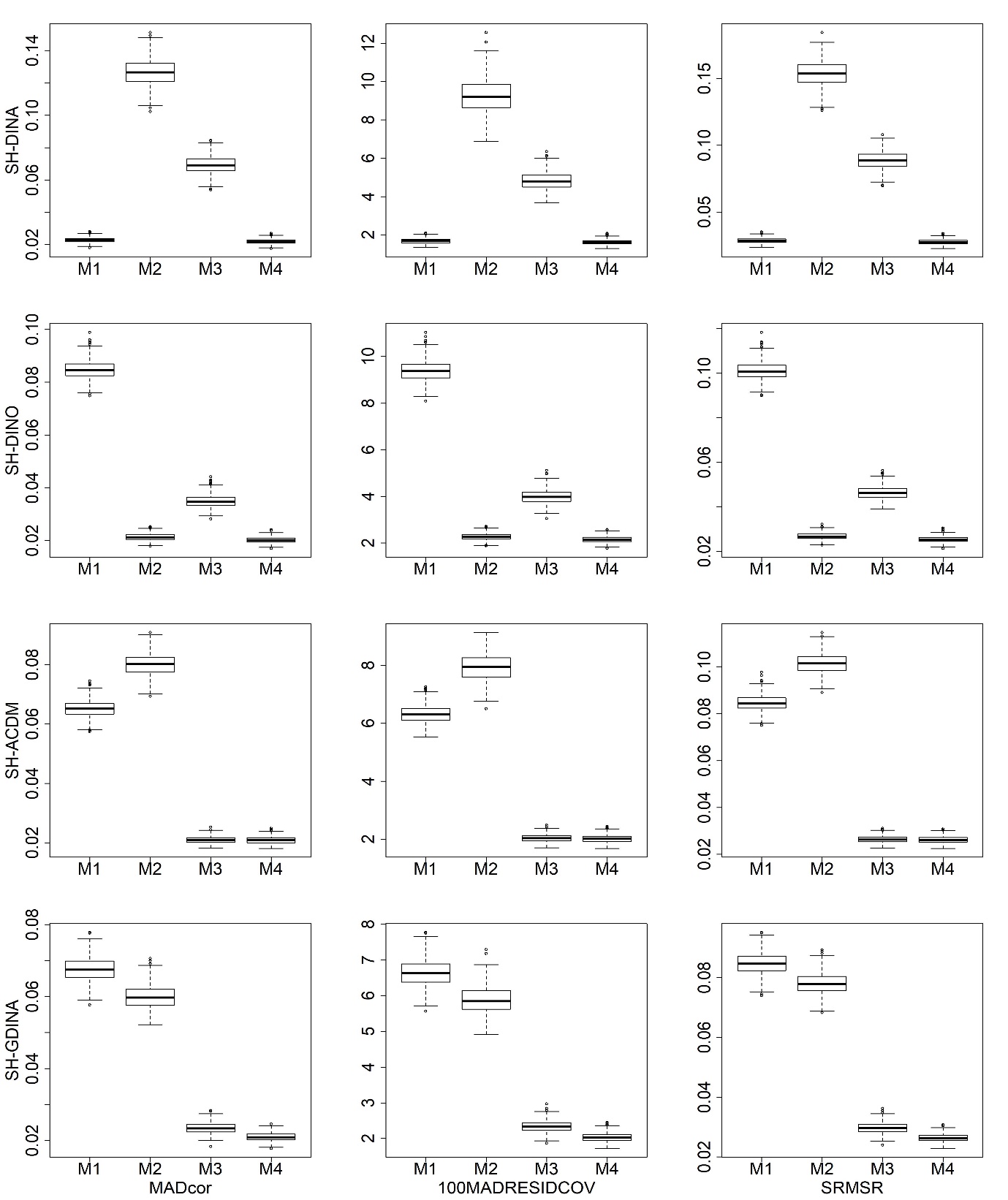 Figure S1. Boxplots of AFIs for non-hierarchical attribute structures  with small sample size in high item quality cases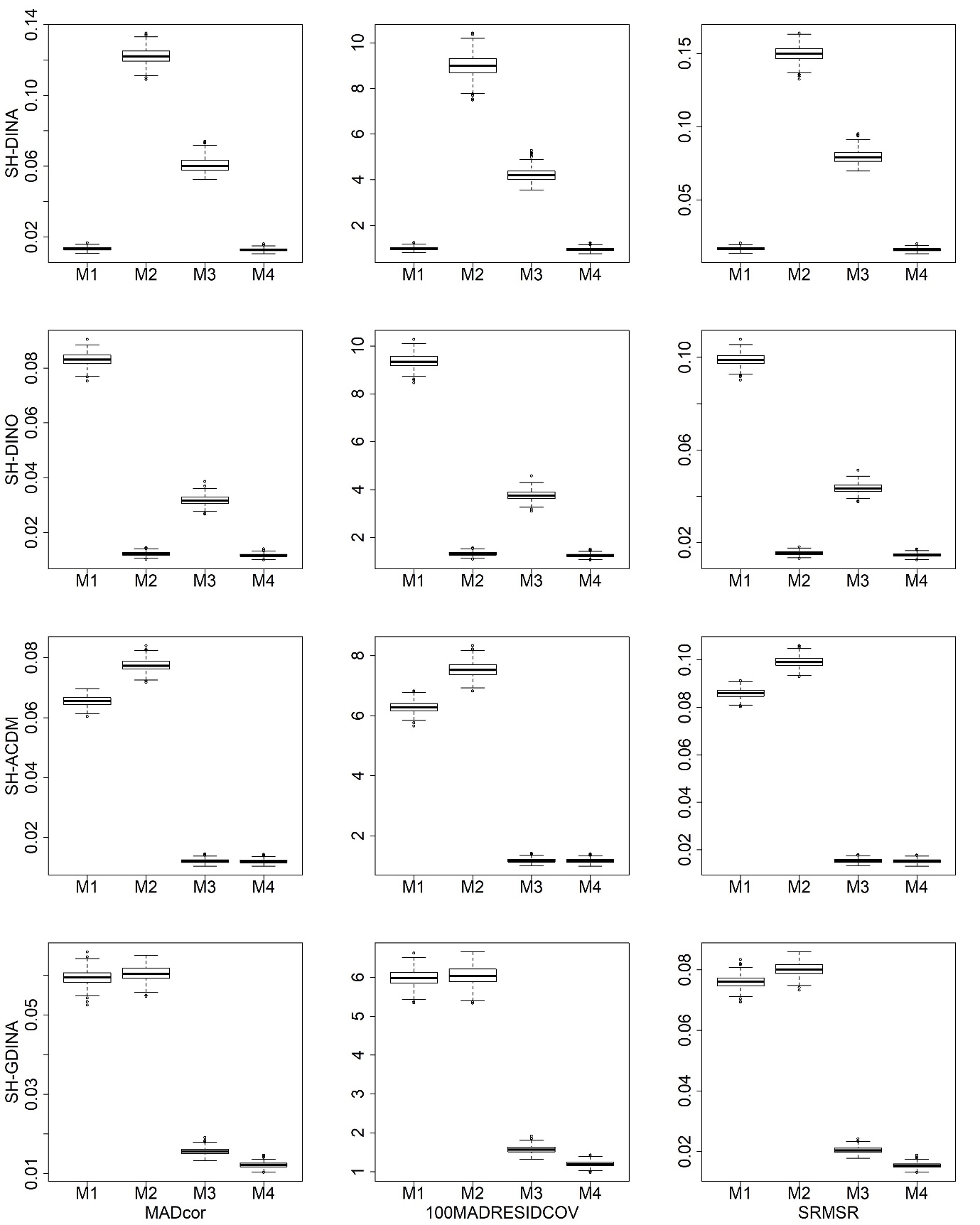 Figure S2. Boxplots of AFIs for non-hierarchical attribute structures   with large sample size in high item quality cases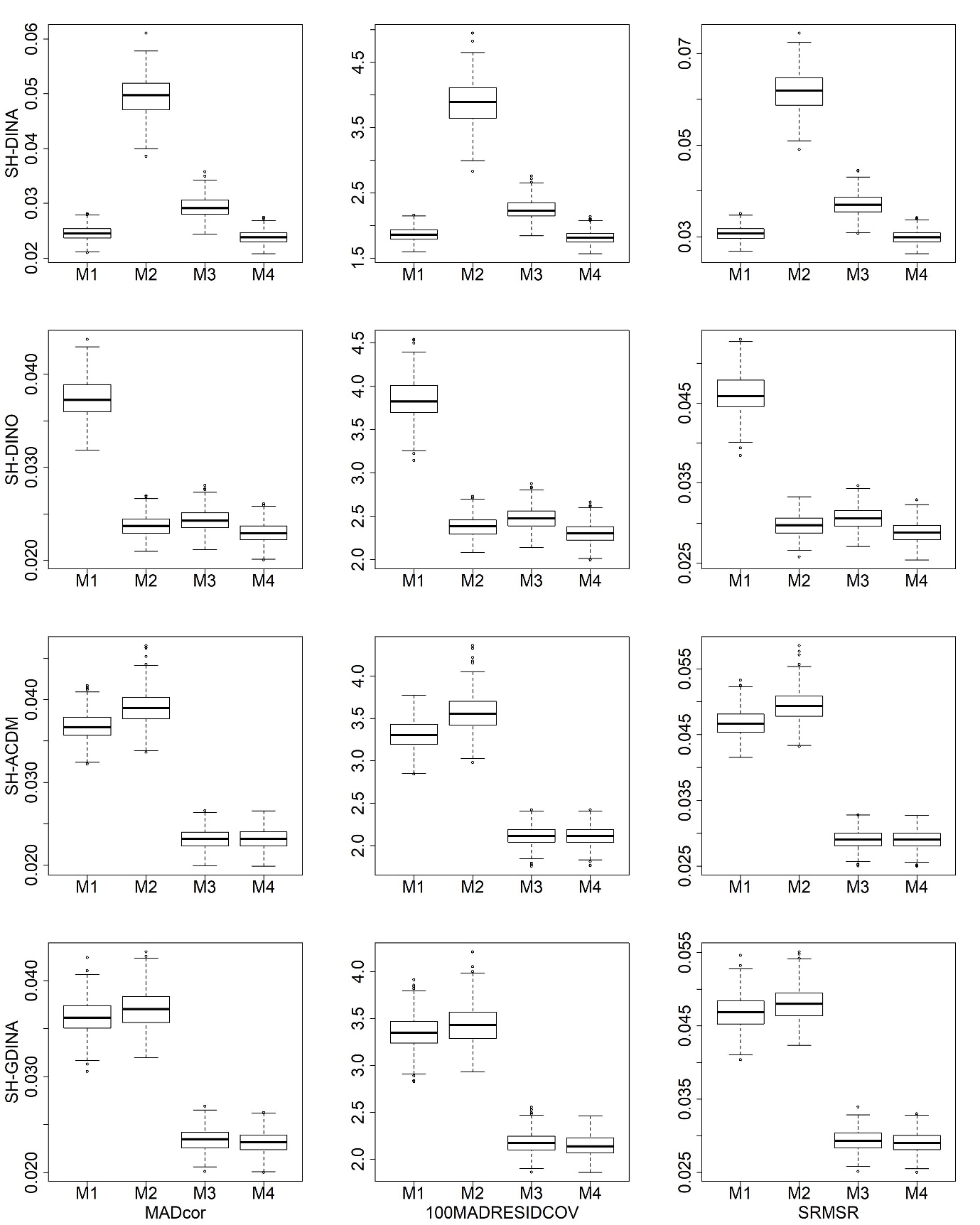 Figure S3. Boxplots of AFIs for non-hierarchical attribute structures   with small sample size in low item quality cases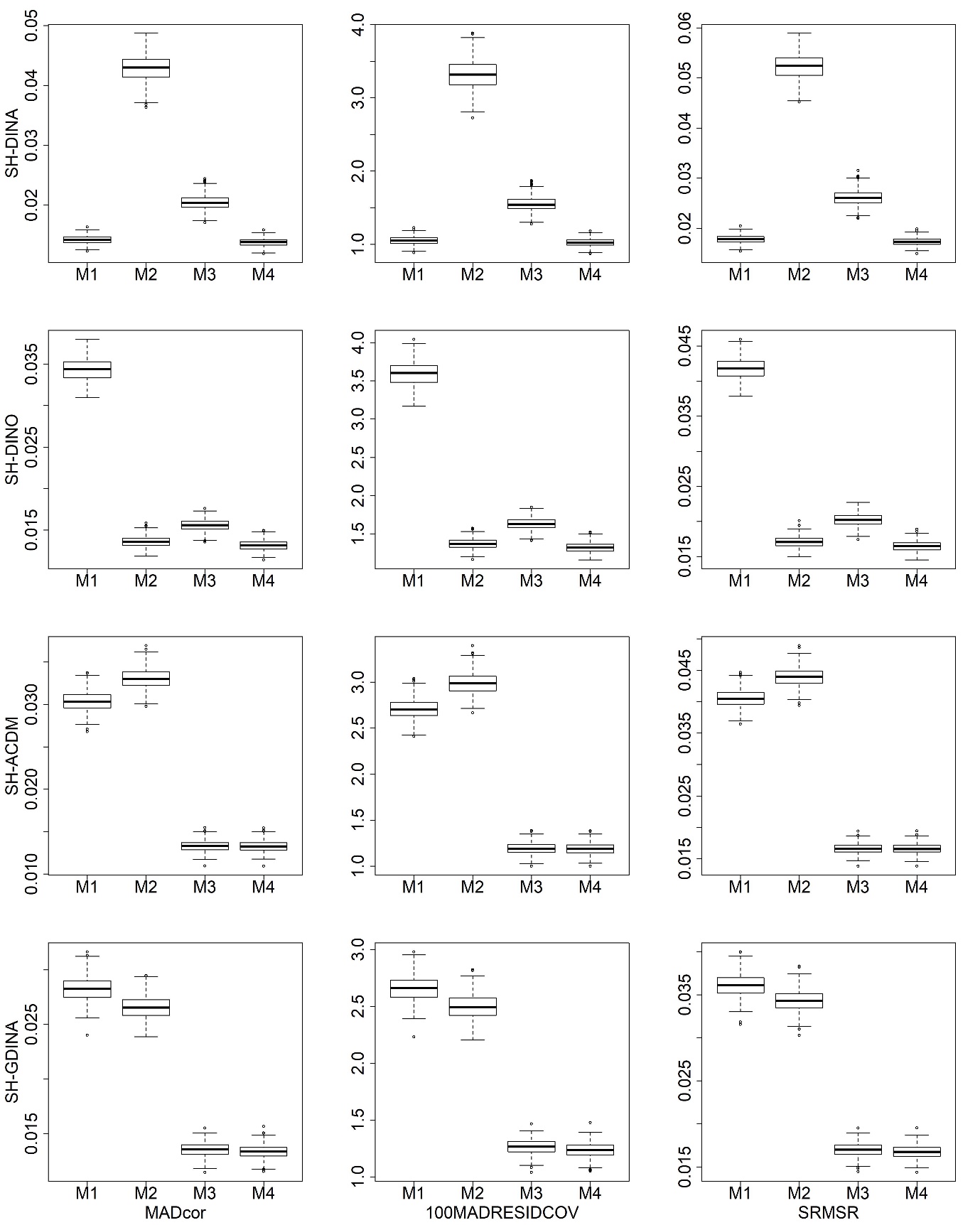 Figure S4. Boxplots of AFIs for non-hierarchical attribute structures   with large sample size in low item quality cases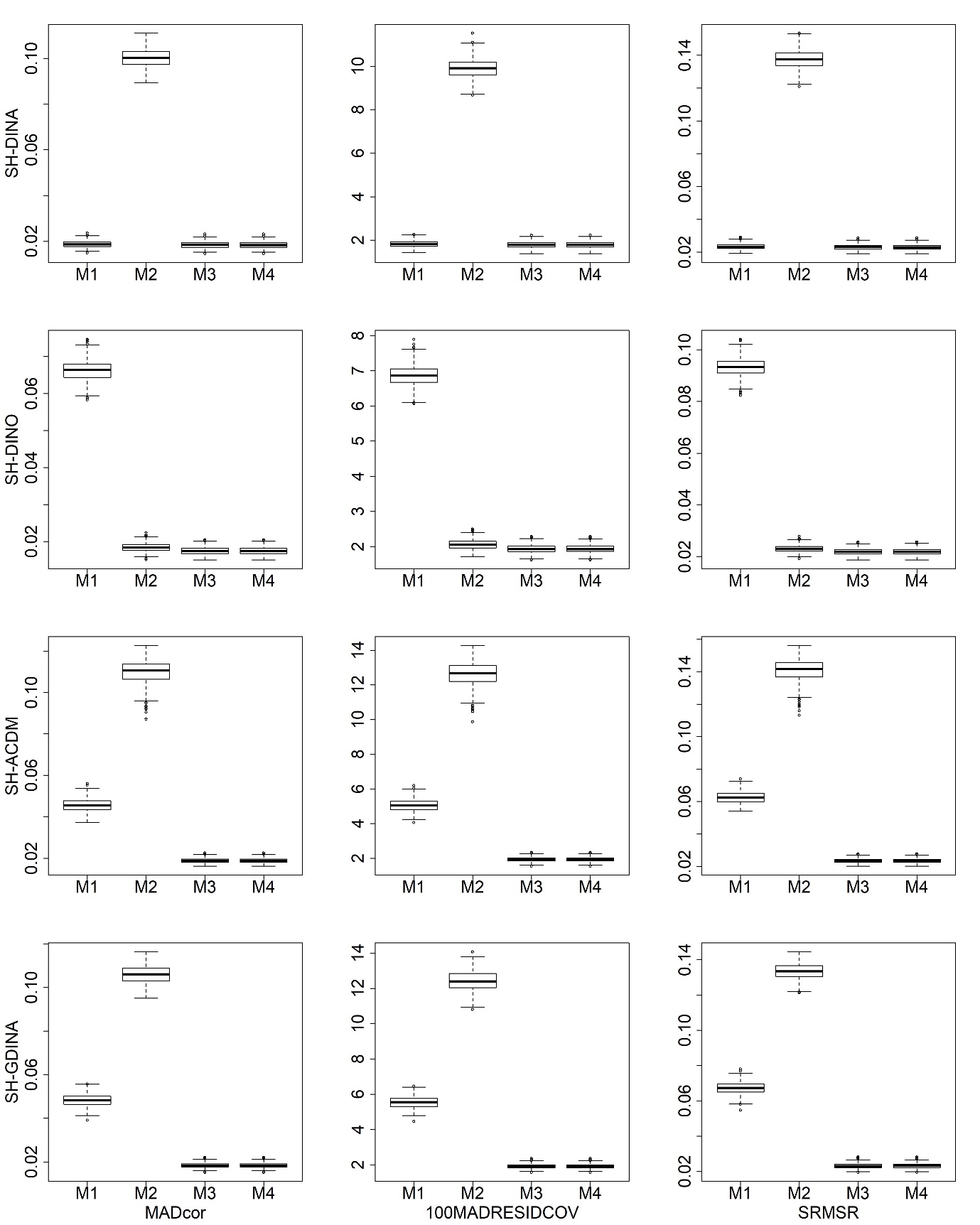 Figure S5. Boxplots of AFIs for linear attribute structures with    small sample size in high item quality cases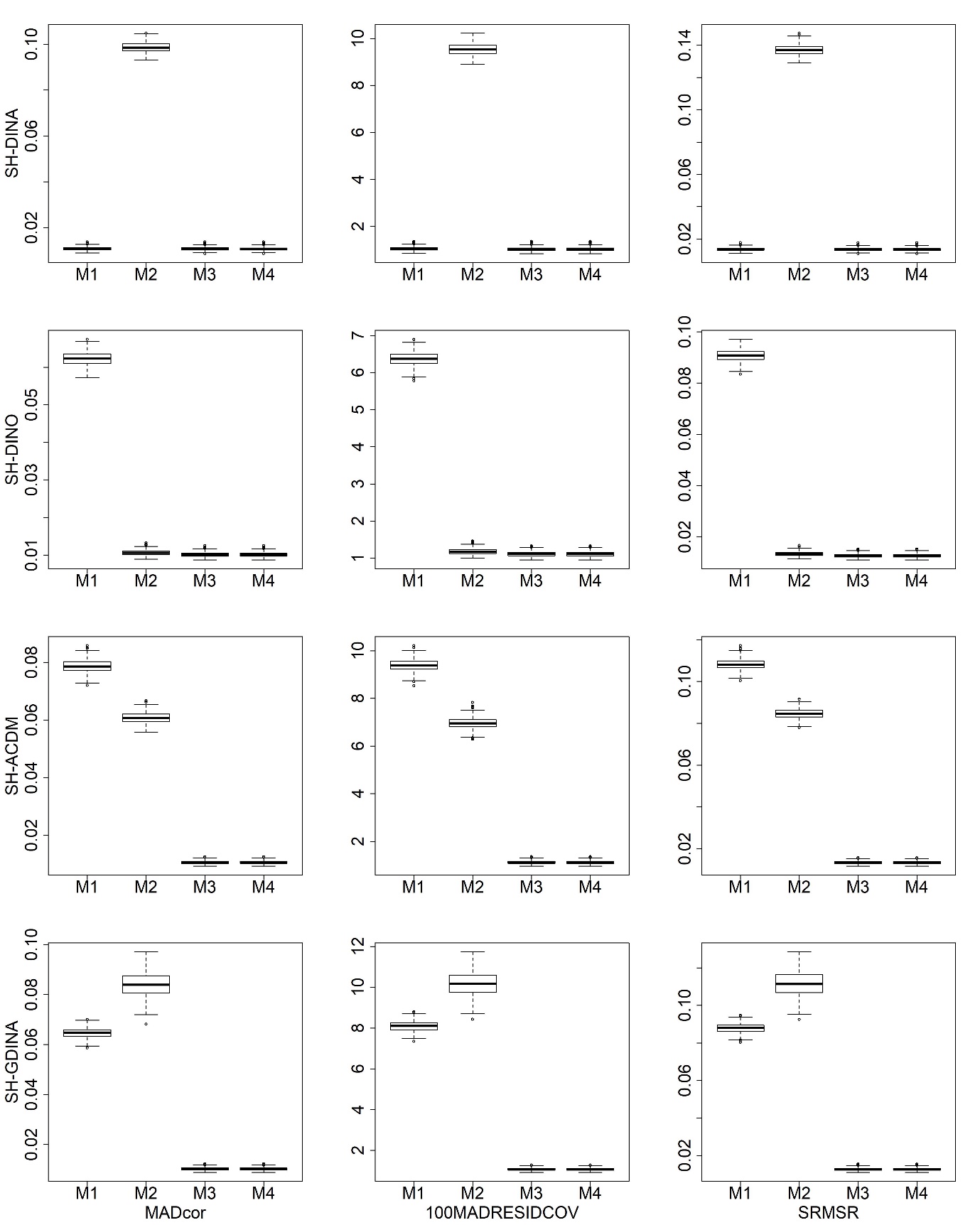 Figure S6. Boxplots of AFIs for linear attribute structures with    large sample size in high item quality cases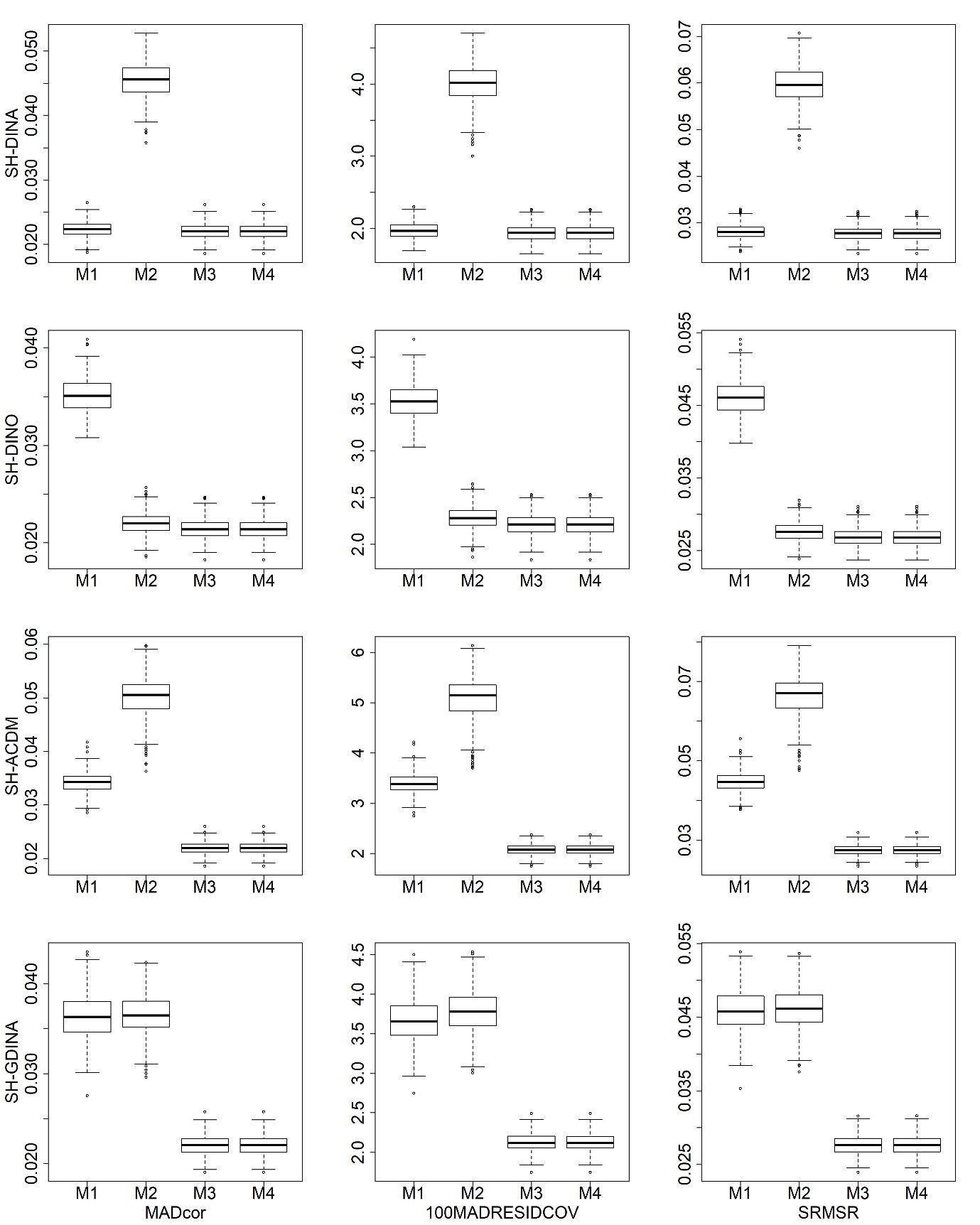 Figure S7. Boxplots of AFIs for linear attribute structures with    small sample size in low item quality cases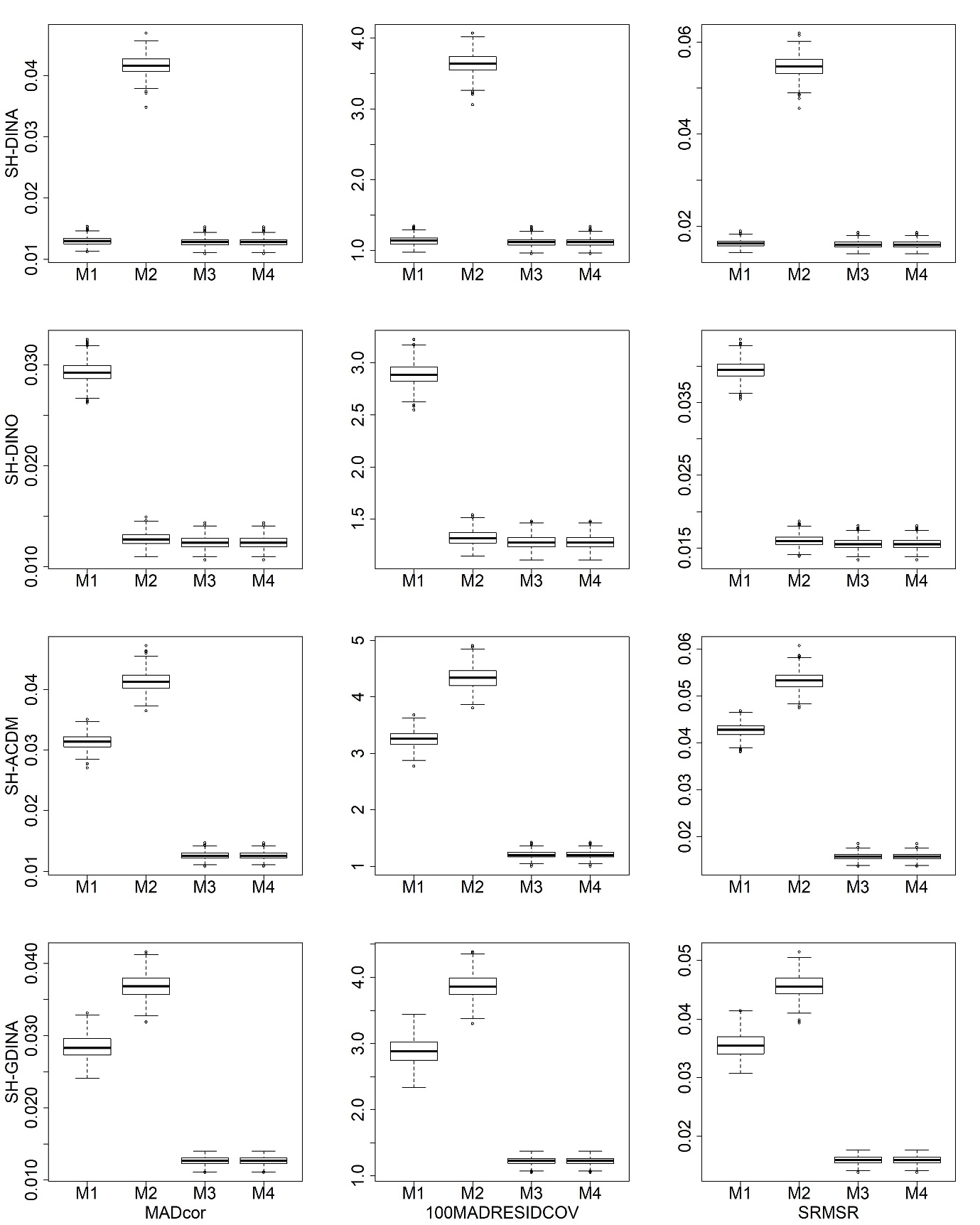 Figure S8. Boxplots of AFIs for linear attribute structures with    large sample size in low item quality cases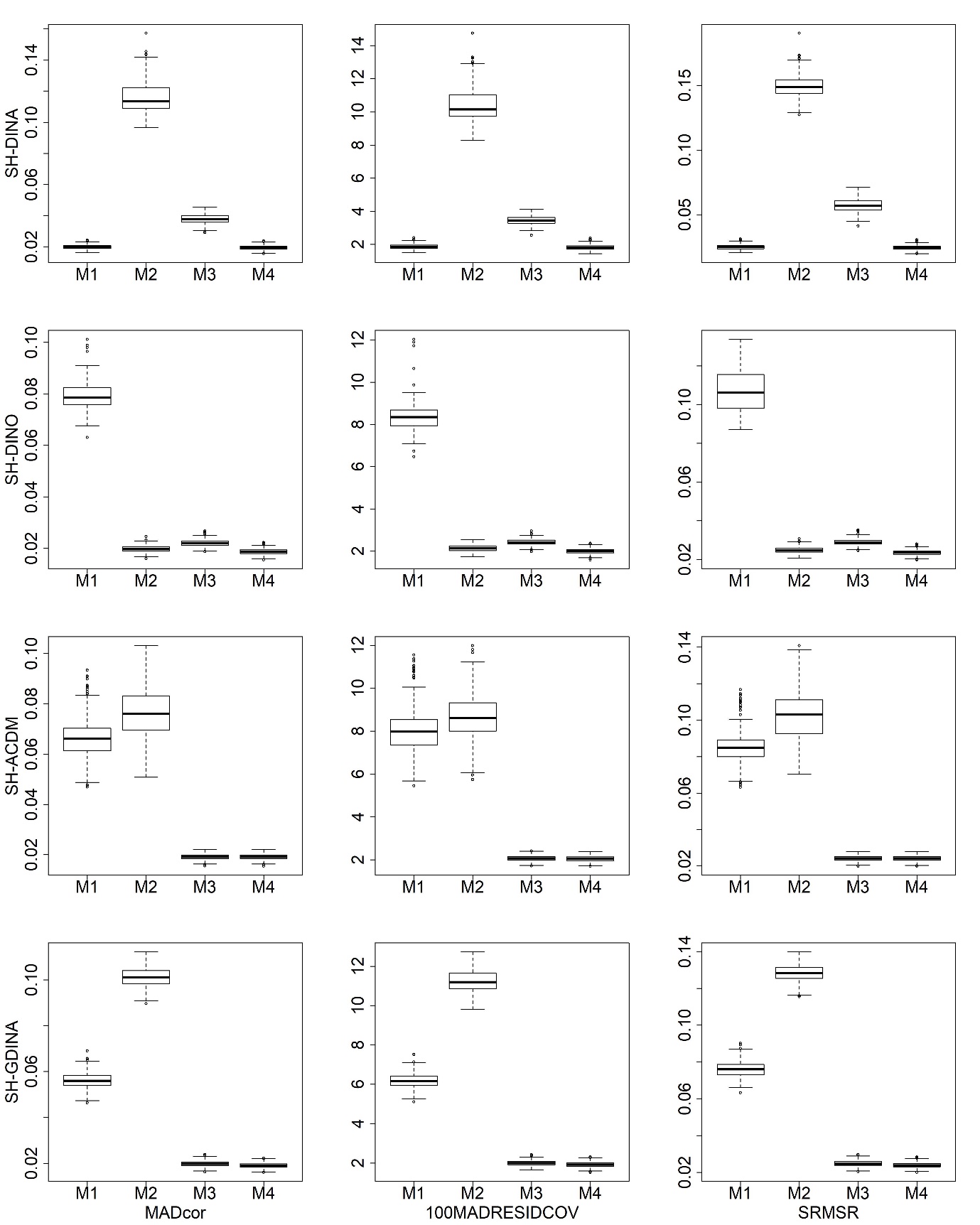 Figure S9. Boxplots of AFIs for convergent attribute structures        with small sample size in high item quality cases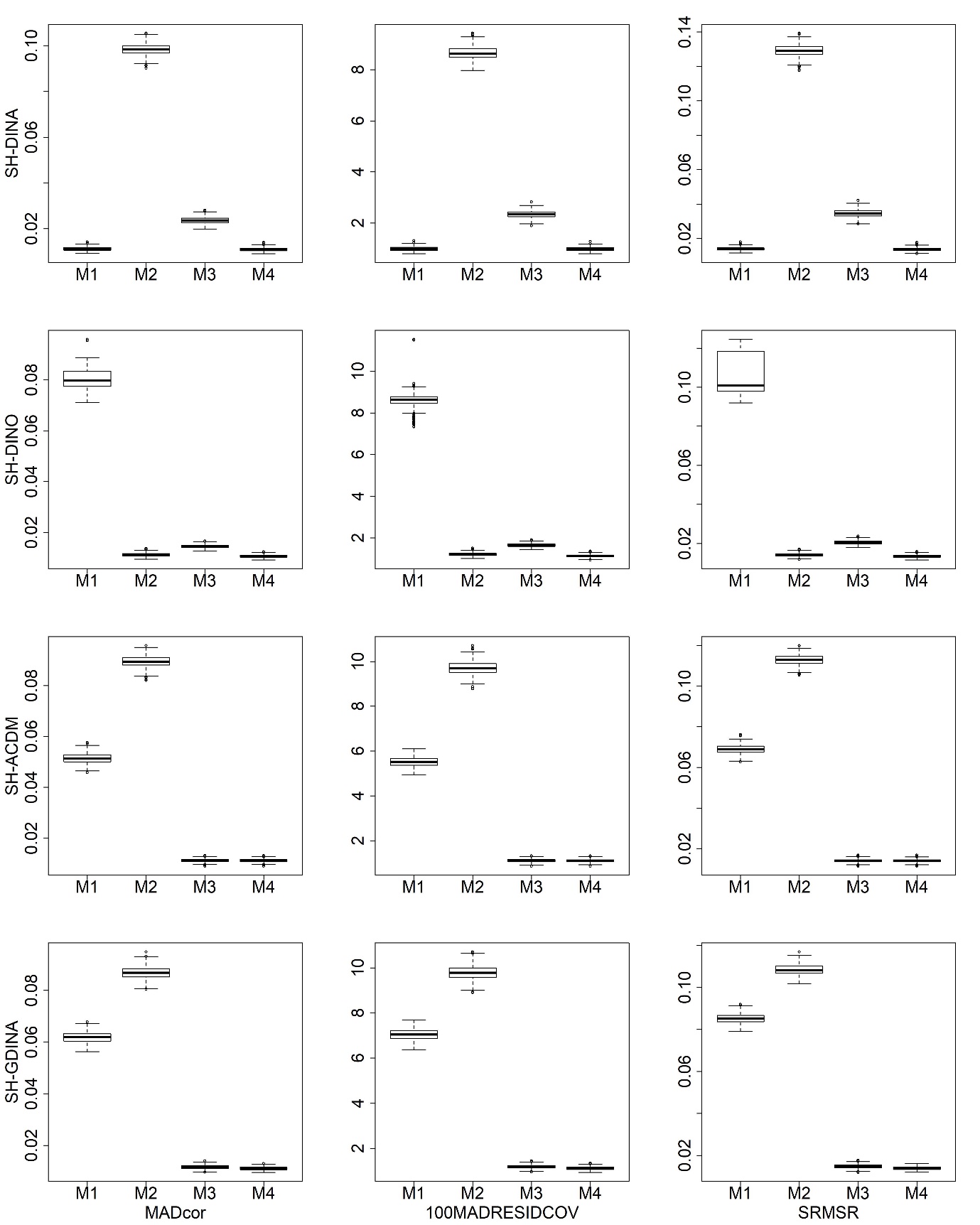 Figure S10. Boxplots of AFIs for convergent attribute structures         with large sample size in high item quality cases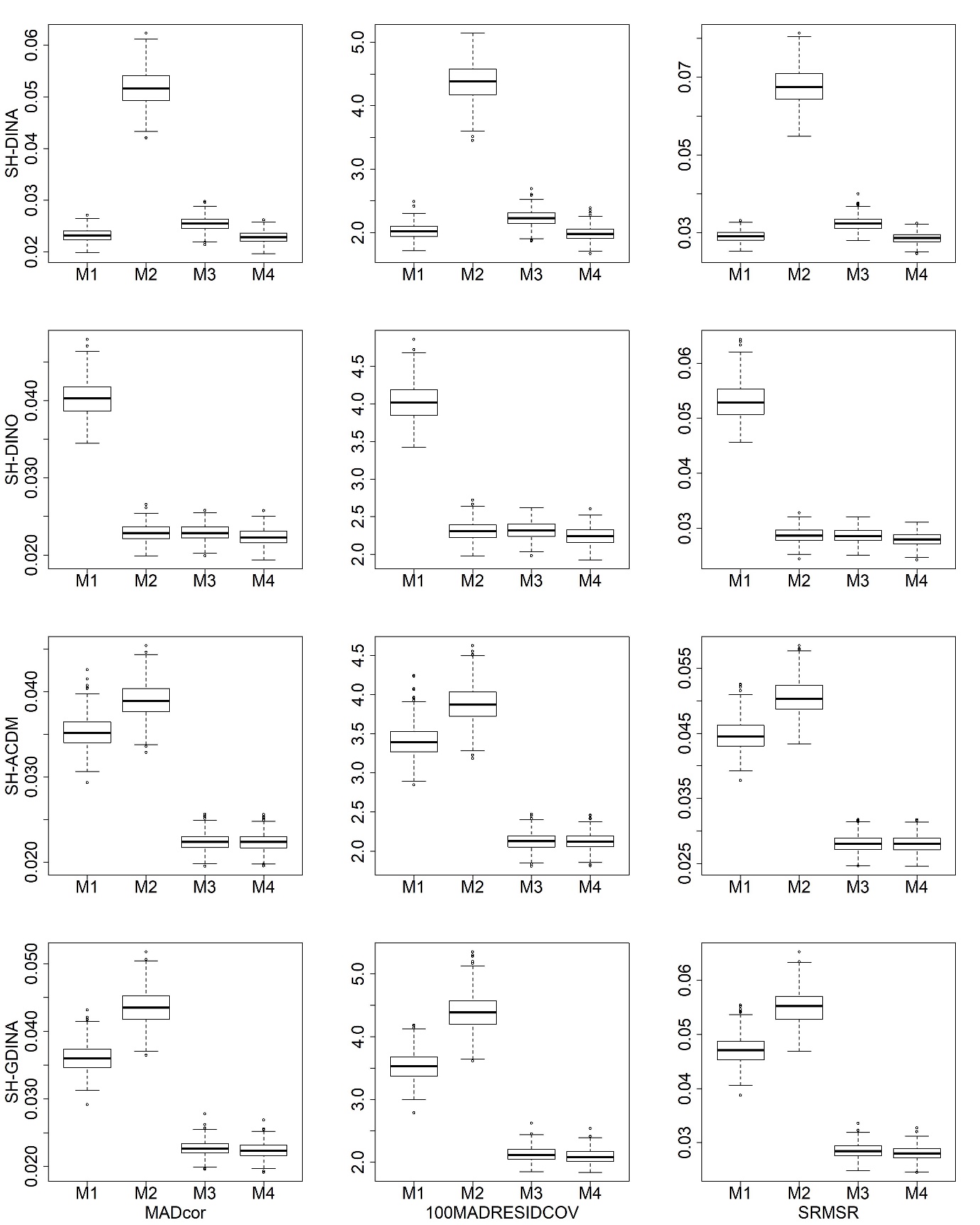 Figure S11. Boxplots of AFIs for convergent attribute structures         with small sample size in low item quality cases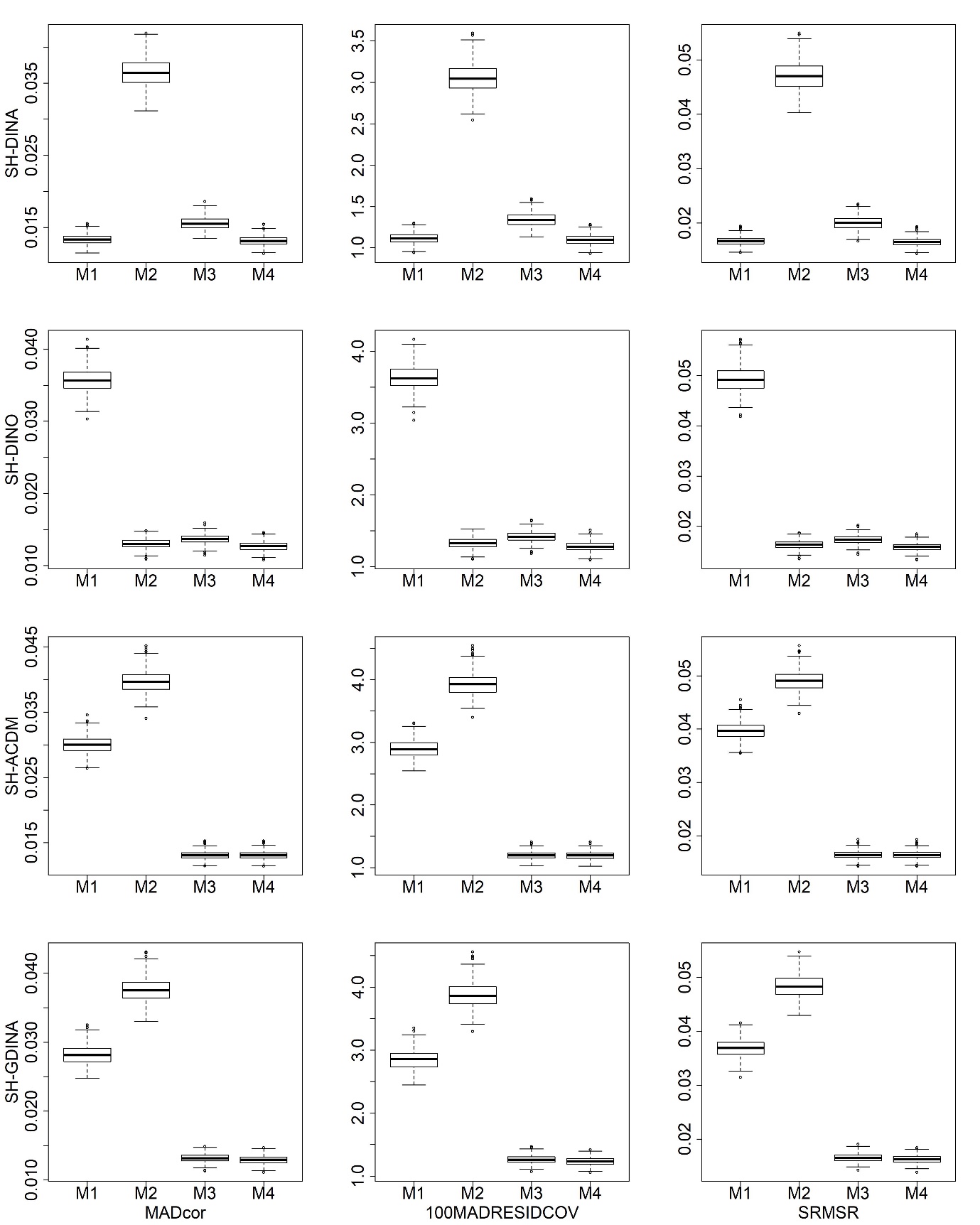 Figure S12. Boxplots of AFIs for convergent attribute structures        with large sample size in low item quality cases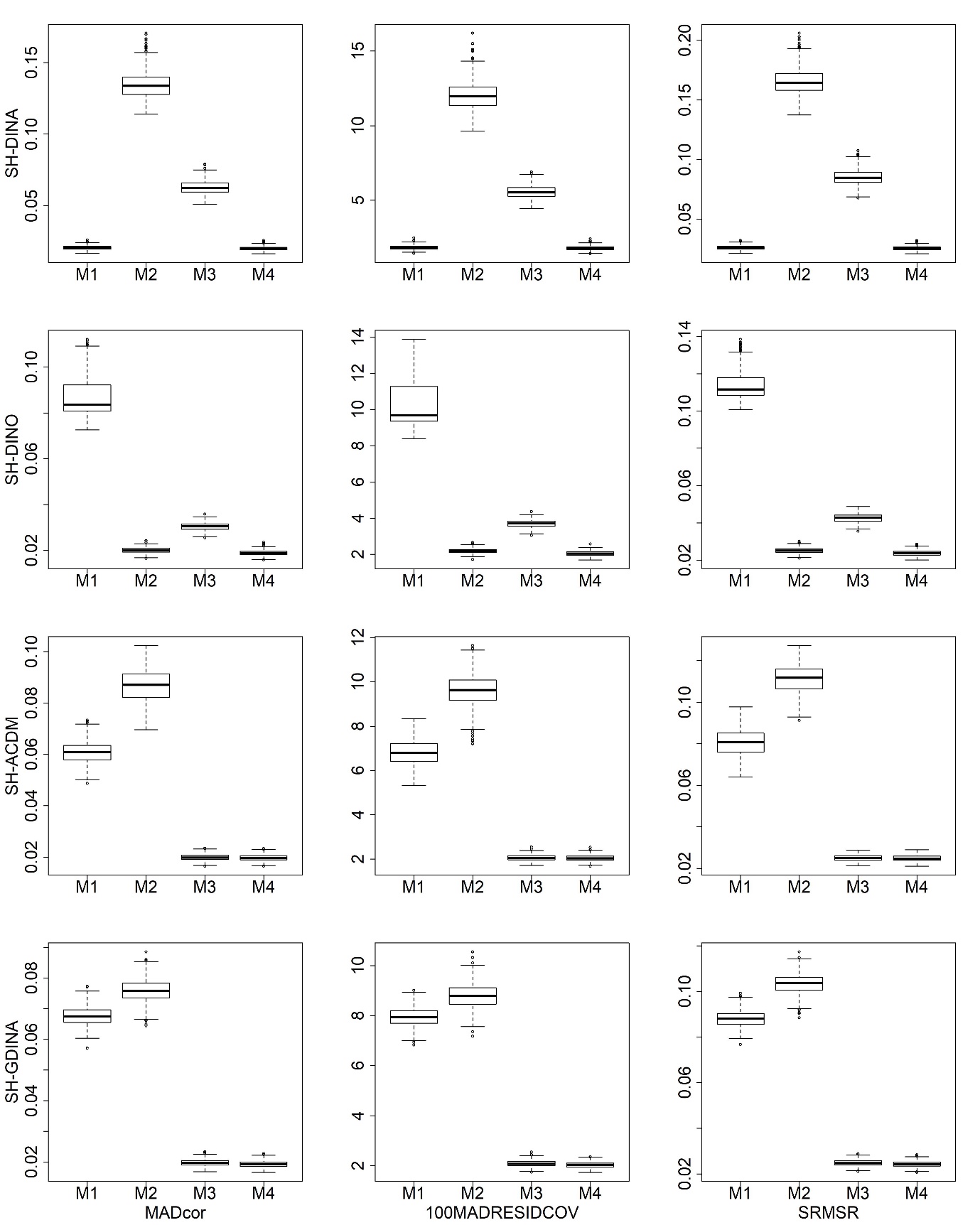 Figure S13. Boxplots of AFIs for divergent attribute structures           with small sample size in high item quality cases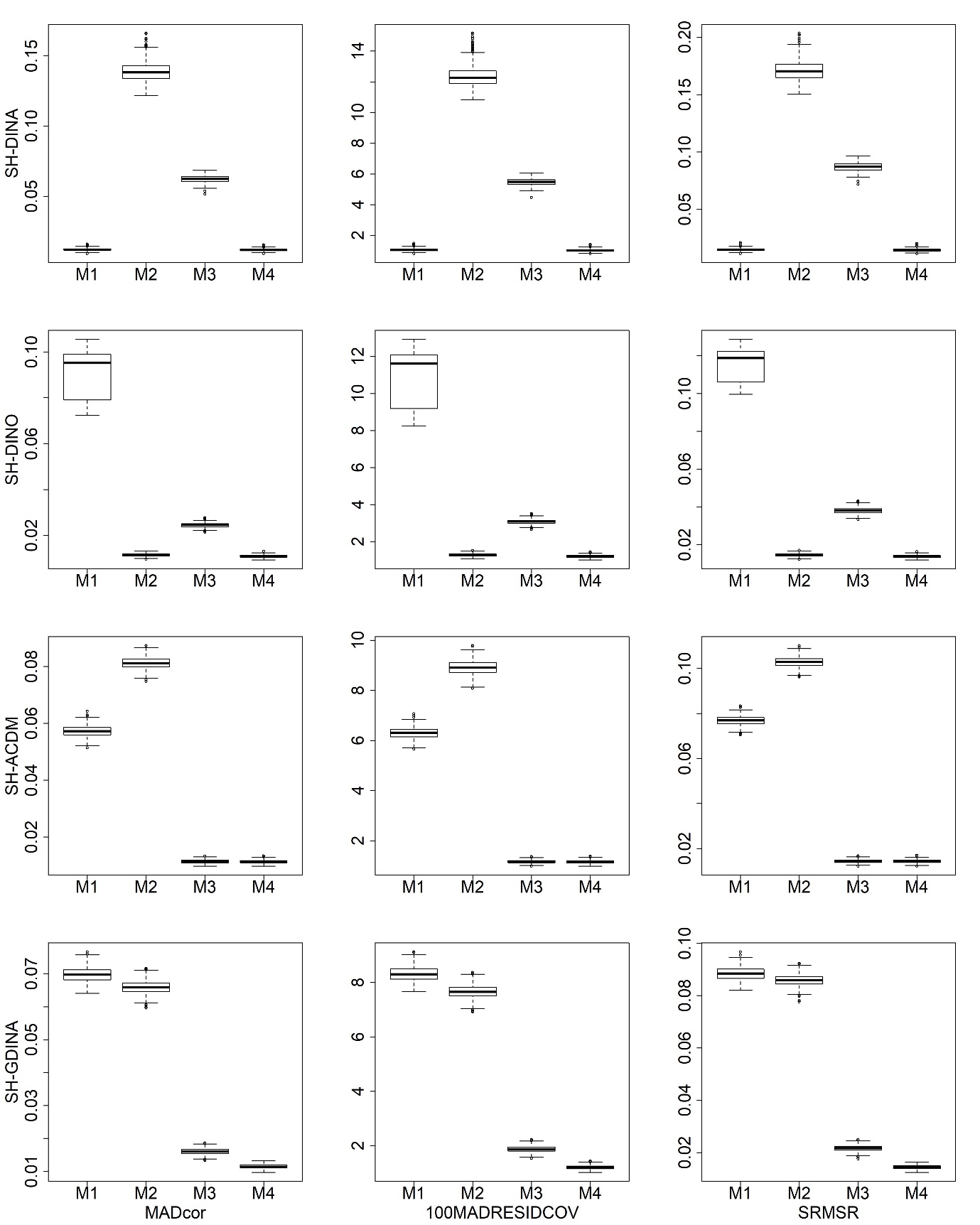 Figure S14. Boxplots of AFIs for divergent attribute structures          with large sample size in high item quality cases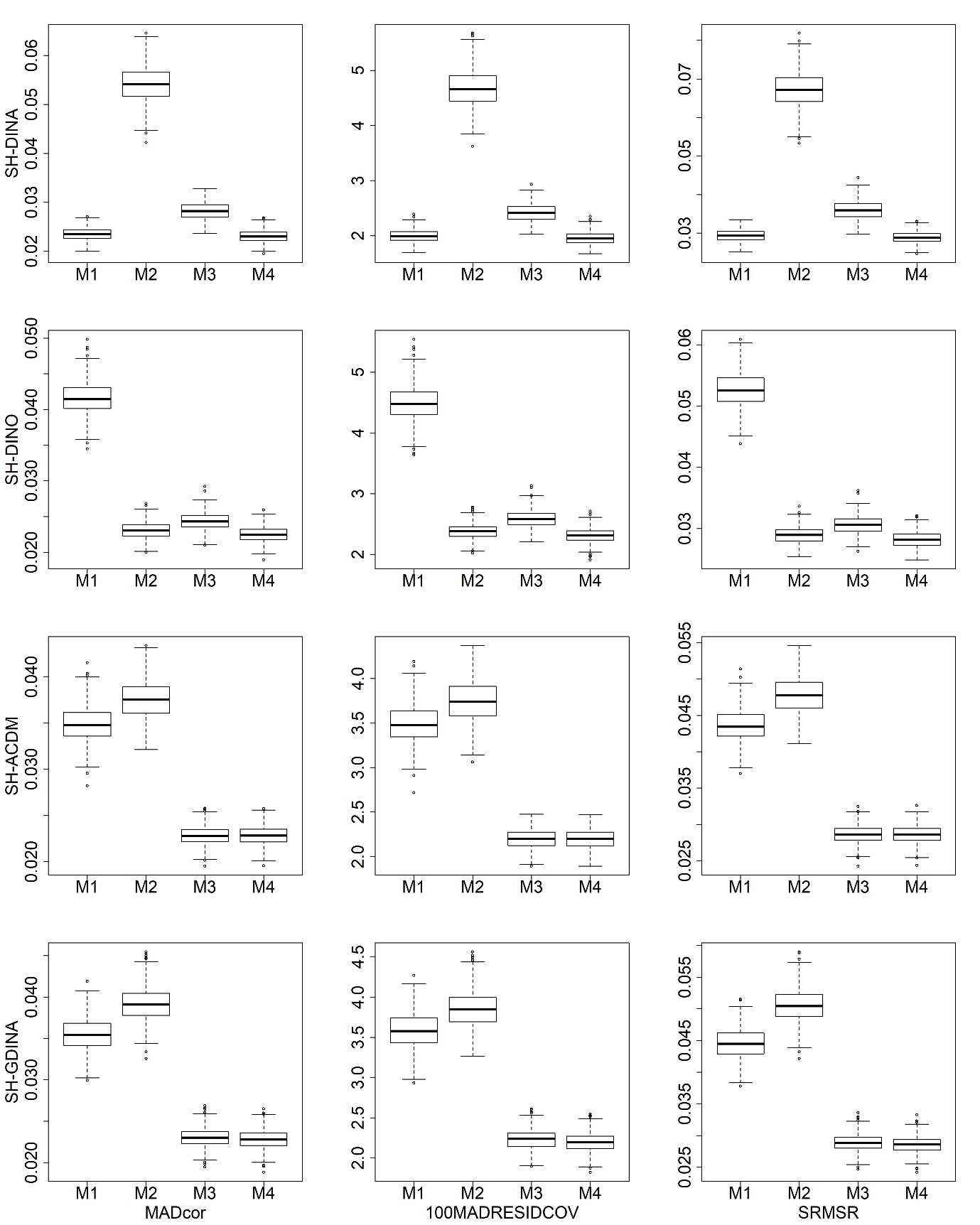 Figure S15. Boxplots of AFIs for divergent attribute structures          with small sample size in low item quality cases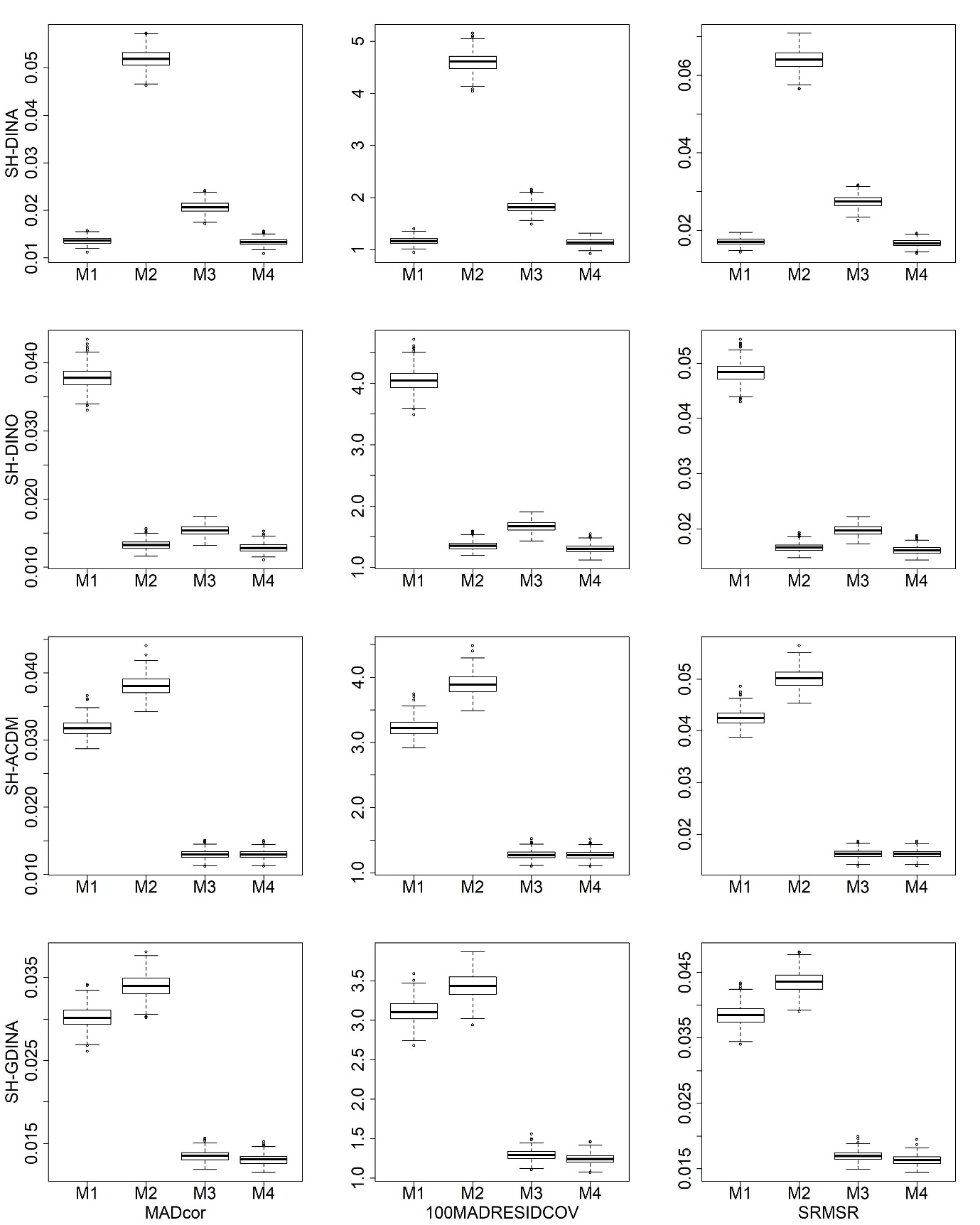 Figure S16. Boxplots of AFIs for divergent attribute structures          with large sample size in low item quality cases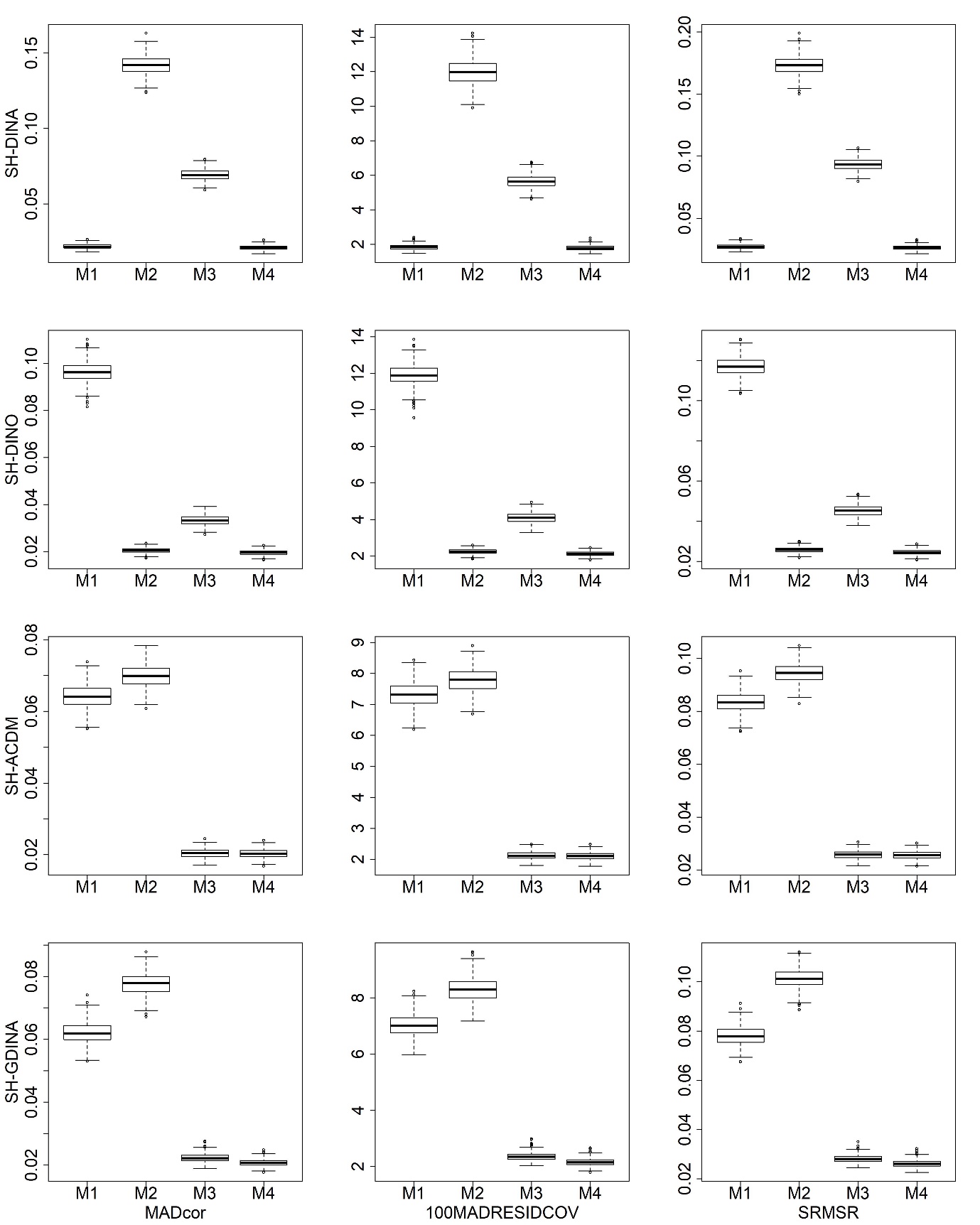 Figure S17. Boxplots of AFIs for unstructured attribute structures        with small sample size in high item quality cases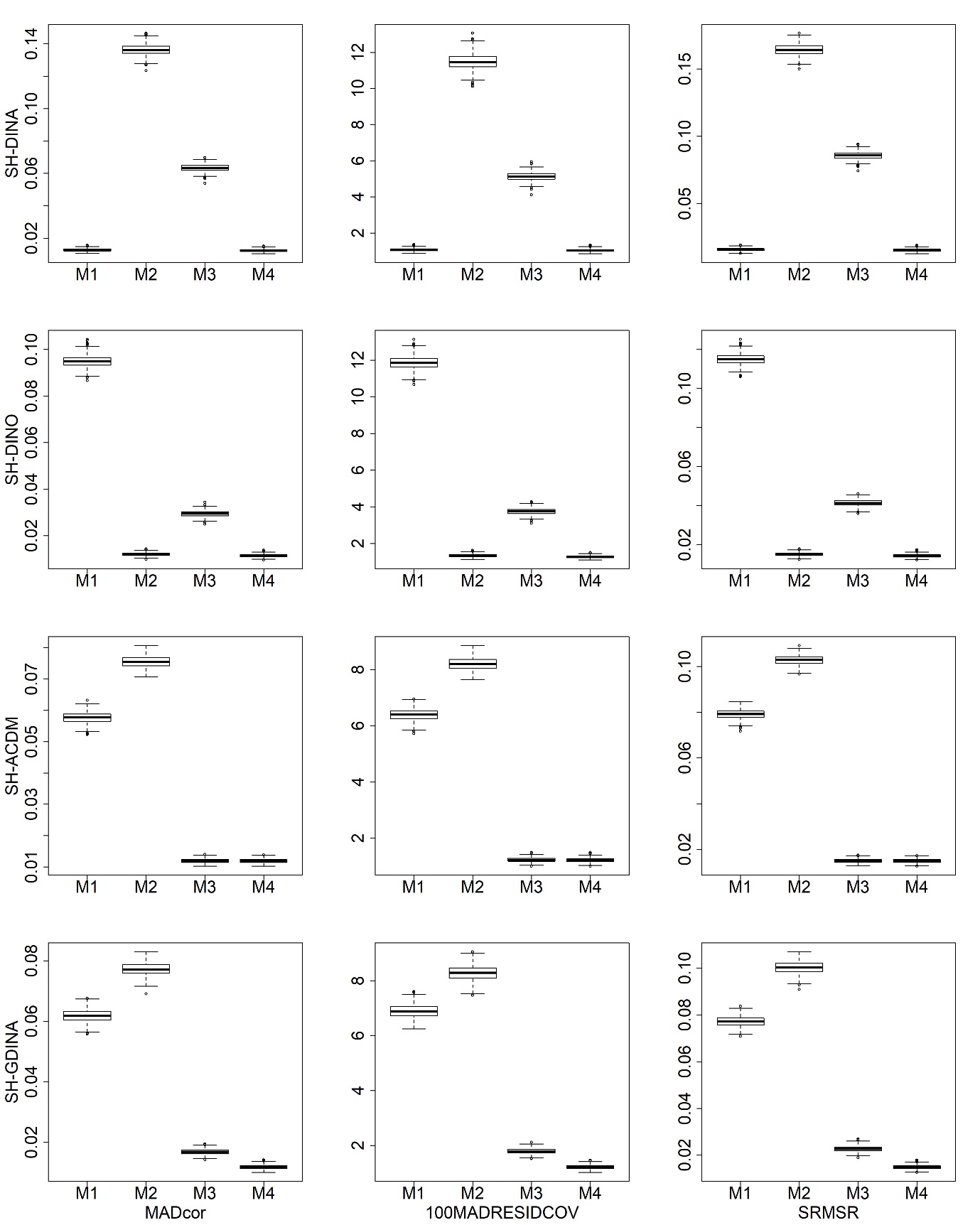 Figure S18. Boxplots of AFIs for unstructured attribute structures        with large sample size in high item quality cases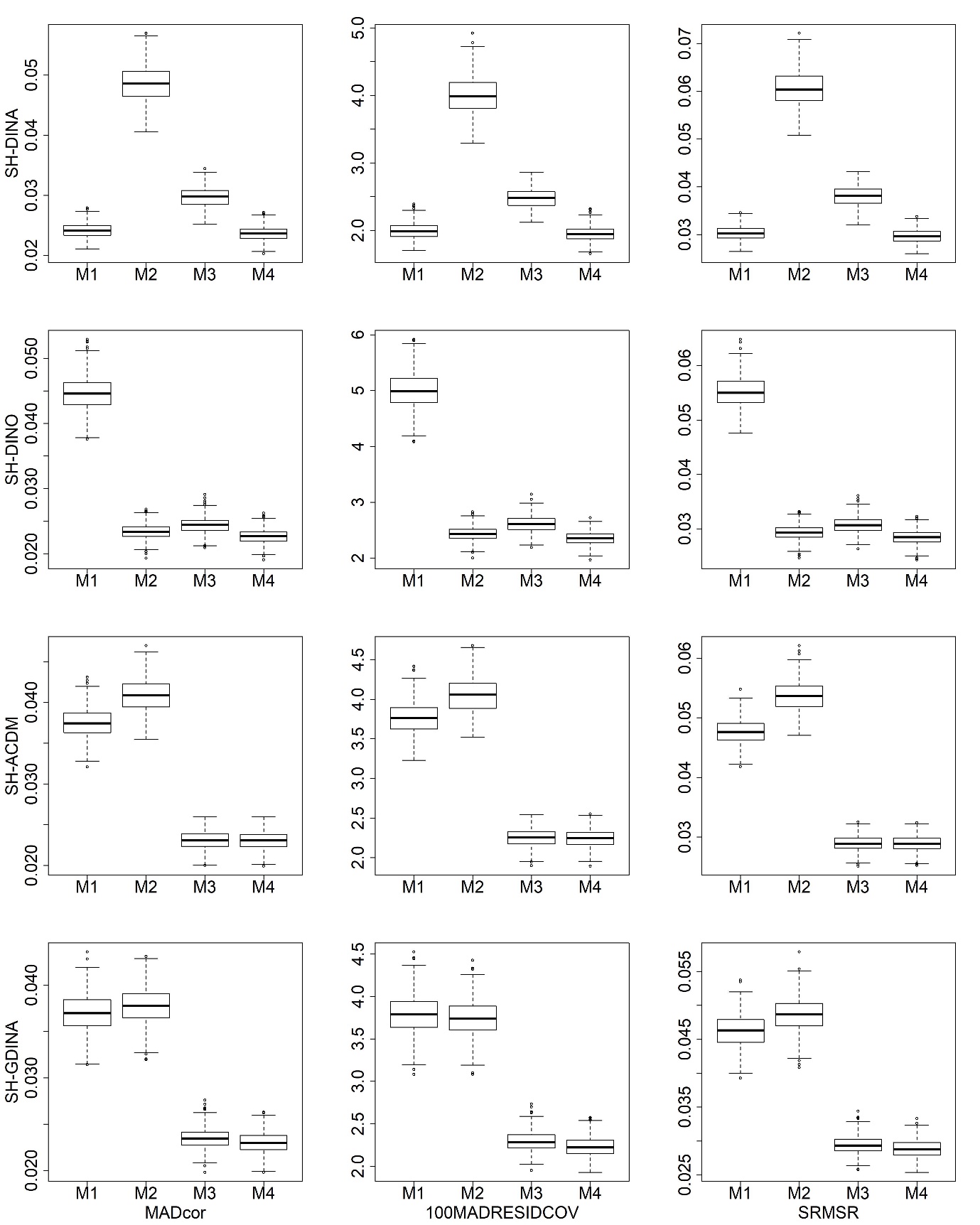 Figure S19. Boxplots of AFIs for unstructured attribute structures       with small sample size in low item quality cases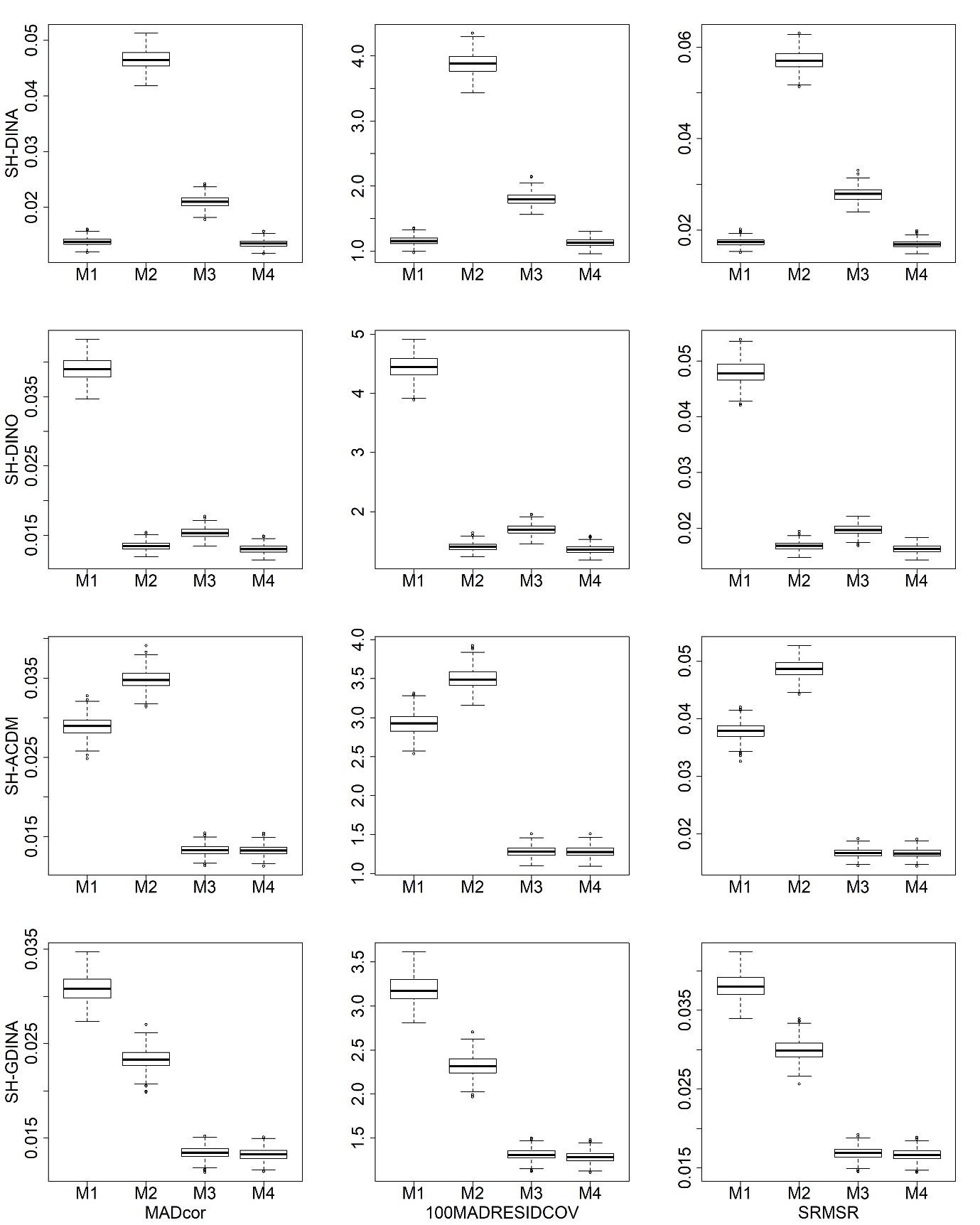 Figure S20. Boxplots of AFIs for unstructured attribute structures       with large sample size in low item quality casesGMCMLow item qualityLow item qualityLow item qualityLow item qualityLow item qualityHigh item qualityHigh item qualityHigh item qualityHigh item qualityHigh item qualityGMCMAICBICaBICCAICAICcAICBICaBICCAICAICcN = 1,000N = 1,000M1M11111111111M20000000000M30000000000M40000000000M2M10000000000M21111111111M30000000000M40000000000M3M10000000000M20000000000M31111111111M40000000000M4M10000000000M20000000000M301.5021.13400000M410.4980.86611111N = 3,000N = 3,000M1M11111111111M20000000000M30000000000M40000000000M2M10000000000M21111111111M30000000000M40000000000M3M10000000000M20000000000M31111111111M40000000000M4M10000000000M20000000000M30.760.978000000M41.241.022111111GMCMLow item qualityLow item qualityLow item qualityLow item qualityLow item qualityHigh item qualityHigh item qualityHigh item qualityHigh item qualityHigh item qualityGMCMAICBICaBICCAICAICcAICBICaBICCAICAICcN = 1,000N = 1,000M1M11111111111M20000000000M30000000000M40000000000M2M10000000000M211111.9981111M30000000000M400000.0020000M3M10000000000M20000000000M3.088.088.088.088.088.01.01.01.01.01M4.912.912.912.912.912.99.99.99.99.99M4M10000000000M20000000000M3.126.126.126.126.126.01.01.01.01.01M4.874.874.874.874.874.99.99.99.99.99N = 3,000N = 3,000M1M11111111111M20000000000M30000000000M40000000000M2M10000000000M21111111111M30000000000M40000000000M3M10000000000M20000000000M3.01.01.01.01.01.016.016.016.016.016M4.99.99.99.99.99.984.984.984.984.984M4M10000000000M20000000000M3.168.168.168.168.168.006.006.006.006.006M4.832.832.832.832.832.994.994.994.994.994GMCMLow item qualityLow item qualityLow item qualityLow item qualityLow item qualityHigh item qualityHigh item qualityHigh item qualityHigh item qualityHigh item qualityGMCMAICBICaBICCAICAICcAICBICaBICCAICAICcN = 1,000N = 1,000M1M11111111111M20000000000M30000000000M40000000000M2M10000000000M211111.9981111M30000000000M400000.0020000M3M10000000000M20000000000M3.971111.9381.9981.998M4.030000.0620.0020.002M4M10000000000M20000000000M30.642.05.822.0140.0460.1260M41.358.95.178.9861.9541.8741N = 3,000N = 3,000M1M11111111111M20000000000M30000000000M40000000000M2M10000000000M21111111111M30000000000M40000000000M3M10000000000M20000000000M3.966111.988.954111.97M4.034000.012.046000.03M4M10000000000M20000000000M30.0060.032000000M41.9941.968111111GMCMLow item qualityLow item qualityLow item qualityLow item qualityLow item qualityHigh item qualityHigh item qualityHigh item qualityHigh item qualityHigh item qualityGMCMAICBICaBICCAICAICcAICBICaBICCAICAICcN = 1,000N = 1,000M1M11111111111M20000000000M30000000000M40000000000M2M10000000000M21111111111M30000000000M40000000000M3M10000000000M20000000000M3.9961111.9941111M4.0040000.0060000M4M10000000000M20000000000M30.888.02.98800.0620.2360M41.112.98.01211.9381.7641N = 3,000N = 3,000M1M11111111111M20000000000M30000000000M40000000000M2M10000000000M21111111111M30000000000M40000000000M3M10000000000M20000000000M3.9921111.992111.998M4.0080000.008000.002M4M10000000000M20000000000M3000.056000000M4111.944111111GMCMLow item qualityLow item qualityLow item qualityLow item qualityLow item qualityHigh item qualityHigh item qualityHigh item qualityHigh item qualityHigh item qualityGMCMAICBICaBICCAICAICcAICBICaBICCAICAICcN = 1,000N = 1,000M1M11111111111M20000000000M30000000000M40000000000M2M10000000000M21111111111M30000000000M40000000000M3M10000000000M20000000000M311111.9961111M400000.0040000M4M10000000000M20000000000M30.894.002.9980000.0180M41.106.998.0021111.9821N = 3,000N = 3,000M1M11111111111M20000000000M30000000000M40000000000M2M10000000000M21111111111M30000000000M40000000000M3M10000000000M20000000000M31111111111M40000000000M4M10000000000M20000000000M30.652.002.938000000M41.348.998.062111111GMCMLow item qualityLow item qualityLow item qualityHigh item qualityHigh item qualityHigh item qualityGMCMMADcor100MADRESIDCOVSRMSRMADcor100MADRESIDCOVSRMSRN = 1,000N = 1,000M1M1.064.088.048.056.078.046M2000000M3000000M4.936.912.952.944.922.954M2M1000000M2.044.052.03.036.044.028M3.032.01.01000M4.924.938.96.964.956.972M3M1000000M2000000M3.482.458.476.292.254.274M4.518.542.524.708.746.726M4M1000000M2000000M3.21.186.2.0080.006M4.79.814.8.9921.994N = 3,000N = 3,000M1M1.044.076.038.058.064.036M2000000M3000000M40.956.924.962.942.936.964M2M1000000M2.03.044.012.03.042.024M3000000M4.97.956.988.97.958.976M3M1000000M2000000M3.426.394.386.244.2.24M4.574.606.614.756.8.76M4M1000000M2000000M3.156.102.12000M4.844.898.88111GMCMLow item qualityLow item qualityLow item qualityHigh item qualityHigh item qualityHigh item qualityGMCMMADcor100MADRESIDCOVSRMSRMADcor100MADRESIDCOVSRMSRN = 1,000N = 1,000M1M1.158.142.114.176.144.126M2000000M3.53.526.528.42.472.454M4.312.332.358.404.384.42M2M1000000M2.082.082.056.042.044.036M3.444.438.454.536.522.514M4.474.48.49.422.434.45M3M1000000M2000000M3.554.548.558.554.592.54M4.446.452.442.446.408.46M4M1000000M2000000M3.46.492.492.562.568.556M4.54.508.508.438.432.444N = 3,000N = 3,000M1M1.146.158.114.154.162.128M2000000M3.438.44.488.464.44.508M4.416.402.398.382.398.364M2M1000000M2.078.072.048.078.072.048M3.422.438.46.422.438.46M4.5.49.492.5.49.492M3M1000000M2000000M3.492.462.48.502.498.53M4.508.538.52.498.502.47M4M1000000M2000000M3.558.49.554.562.542.544M4.442.51.446.438.458.456GMCMLow item qualityLow item qualityLow item qualityHigh item qualityHigh item qualityHigh item qualityGMCMMADcor100MADRESIDCOVSRMSRMADcor100MADRESIDCOVSRMSRN = 1,000N = 1,000M1M1.120.130.104.112.126.1M2000000M3.006.002.004000M4.874.868.892.888.874.9M2M1000000M2.088.088.056.074.074.056M3.058.038.050000M4.854.874.894.926.926.944M3M1000000M2000000M3.436.44.434.39.342.368M4.564.56.566.61.658.632M4M1000000M2000000M3.144.12.11.13.098.114M4.856.88.89.87.902.886N = 3,000N = 3,000M1M1.168.178.12.146.164.116M2000000M3000000M4.832.822.88.854.836.884M2M1000000M2.076.076.04.04.044.024M3000000M4.924.924.96.96.956.976M3M1000000M2000000M3.436.41.426.382.352.378M4.564.59.574.618.648.622M4M1000000M2000000M3.144.104.122.112.088.094M4.856.896.878.888.912.906GMCMLow item qualityLow item qualityLow item qualityHigh item qualityHigh item qualityHigh item qualityGMCMMADcor100MADRESIDCOVSRMSRMADcor100MADRESIDCOVSRMSRN = 1,000N = 1,000M1M1.146.138.094.084.082.066M2000000M3000000M4.854.862.906.916.918.934M2M1000000M2.082.086.058.04.038.024M3000000M4.918.914.942.96.962.976M3M1000000M2000000M3.446.42.414.35.306.314M4.554.58.586.65.694.686M4M1000000M2000000M3.198.082.178.146.102.112M4.802.918.822.854.898.888N = 3,000N = 3,000M1M1.092.084.058.08.092.064M2000000M3000000M4.908.916.942.92.908.936M2M1000000M2.056.06.028.034.038.02M3000000M4.944.94.972.966.962.98M3M1000000M2000000M3.334.318.338.342.292.304M4.666.682.662.658.708.696M4M1000000M2000000M3.04.03.014000M4.96.97.986111GMCMLow item qualityLow item qualityLow item qualityHigh item qualityHigh item qualityHigh item qualityGMCMMADcor100MADRESIDCOVSRMSRMADcor100MADRESIDCOVSRMSRN = 1,000N = 1,000M1M1.122.136.096.056.078.048M2000000M3000000M4.878.864.904.944.922.952M2M1000000M2.068.078.052.046.046.03M3.01.004.002000M4.922.918.946.954.954.97M3M1000000M2000000M3.444.37.454.32.274.278M4.556.63.546.68.726.722M4M1000000M2000000M3.154.08.096.012.006.004M4.846.92.904.988.994.996N = 3,000N = 3,000M1M1.058.08.054.064.086.054M2000000M3000000M4.942.92.946.936.914.946M2M1.058.08.054000M2000.05.052.046M3000000M4.942.92.946.95.948.954M3M1000000M2000000M3.398.352.376.29.274.264M4.602.648.624.71.726.736M4M1000000M2000000M3.174.084.112000M4.826.916.888111